附件1：第二届全国大学生体育产业创新创业大赛法律声明敬告参赛项目组及相关各方：一、参赛选手及项目组自愿参加本次大赛，应详细阅读竞赛规程、法律声明，且同意并保证遵守大赛规程、法律声明中所约定之事项。二、保证参赛项目无知识产权争议，不会侵犯任何第三人的相关法定权利。若因非法取得参赛项目，所引起的一切后果及法律责任由参赛选手及项目组自行承担。三、参赛选手及项目组提交的资料真实、准确和完整，保证并对提交参赛材料的合法性、真实性、准确性和完整性负责。同意大赛举办方采取任何合法方式核实参赛资料的真实性、准确性和完整性，一旦发现有虚假信息将自动取消参赛资格，并由参赛选手及项目组依法承担由此产生的全部法律责任。四、参赛选手及项目组的姓名、照片、视频等一切个人及参赛资料，准许大赛主委会用于本大赛的广告宣传，包括但不限于电视、报刊、杂志、广播及互联网等。五、参赛选手及项目组不可撤销地授予大赛举办方自项目提交之日起两年内，以宣传为目的，以其原始形式或修改的形式使用各参赛类型方案和小组录像的权利。该使用许可为无偿、专有排他、可转让、全球性的。该使用或转让权利适用于所有领域，组委会有权以各种方式、方法使用，包括但不限于复制或授权第三方复制、提供、出版、分发、进口、展示、开发、翻译、转换、修改、广播、汇编、录音录像和在所有通信网络上（如因特网）在线使用权利等。六、本次提交的所有材料不予退还，请参赛选手及项目组自行备份留底。七、参赛选手及项目组清楚并同意，为参赛而提供的项目计划书将向举办方（含评委、评委顾问）公开。对于参赛选手及项目组的商业秘密，参赛选手及项目组已采取必要的保护措施。因此，参赛选手及项目组在参赛过程中所披露的全部信息均为自愿公开，不涉及商业秘密。因评选工作需要而使用参赛者提供的全部信息，无需另行征得参赛选手及项目组的同意。大赛举办方对参赛者提供的项目计划书具有保密义务，在大赛举办方履行了必要的保密义务后，仍有部分或者全部信息在评选过程中泄漏的，大赛举办方不承担任何法律责任。八、参赛选手及项目组成员应具有完全的民事行为能力，未成年成员等限制民事行为能力人必须取得监护人的授权和许可后，方可参与本次大赛。参赛选手及项目组成员应身体健康，无严重疾病，心理健康方面不存在任何有可能妨碍参加大赛的问题或潜在隐患。如果出现上述情况，大赛举办方有权随时取消参赛选手及项目组参赛资格，同时参赛选手及项目组自行承担所有的法律后果。九、在本次大赛期间及主办方参与下的项目投融资应由大赛主办方参与谈判及操作，未经大赛主办方参与的项目投融资行为，与大赛主办方无任何层面的法律关系。十、本次大赛的项目负责人或其授权的代理人为项目团队的第一责任人。大赛所颁发的证书、奖状、奖金等全部荣誉和物质奖励由项目负责人或其授权的代理人领取。以上荣誉和物质奖励的具体分配方案由项目组内部协商，与大赛举办方及指导单位、主办单位、承担单位、支持单位无关。十一、参赛选手及项目组所提交的参加项目应获得内部或外部所需的许可、批准或授权。参赛选手及项目组须严格按照大赛举办方制订的比赛规则参加本次大赛，如实回答评委提出的问题，尊重评委的意见和建议，接受本次大赛的评选结果。在比赛期间及结束之后，如对本次大赛程序及结果有任何意见或建议，可向大赛举办方反馈。未经大赛举办方事先书面许可，参赛选手及项目组不向任何人发表对本次大赛、大赛举办方、主办单位、工作人员、评委及其他参赛团队或个人的任何消极、负面或不利的评论。十二、参赛选手及项目组应廉洁参赛，不以任何方式干扰本次比赛的公正性。违反上述规定的，大赛举办方有权取消其比赛资格，参赛团队或个人应当向大赛举办方退还本次大赛中所获奖金和其他奖励。十三、本次大赛聘请天津惠华律师事务所担任本赛事法律顾问。任何个人或组织对于本次大赛的侵权等违法行为，将招致大赛举办方以诉讼等方式的维权行动。附件2：第二届全国大学生体育产业创新创业大赛华东第二赛区（安徽师范大学）竞赛规程一、大赛目的通过大赛，培养大学生参与体育产业创新创业的自信心，激发对体育产业创新创业的激情，培育在体育产业中的创新创业能力，为他们投身体育产业，实现创新创业理想搭建理论与实践相结合的技能展示平台，推动我国体育产业健康持续发展。二、组织机构（一）指导单位国家体育总局科教司（二）主办单位全国体育院校体育产业创新创业服务平台（三）承办单位安徽师范大学三、参赛要求（一）参赛对象大学生、研究生、高校优秀运动员：江苏省、安徽省、江西省的体育院校、普通高等院校、职业技术院校的在籍本（专）科、研究生、优秀运动员，所学专业不限。（二）参赛形式以院校为单位，设领队１名，指导教师1-3名，每个项目以团队形式参赛，每个团队不超过8人，每个院校参赛项目数量不限。（三）参赛组别本（专）科生组、研究生组、高校优秀运动员组。高校优秀运动员组直接登录大赛官网注册登记，由平台单独组织参赛。参赛组别以项目负责人实际身份为准。（四）项目要求参赛项目应以体育产业为主题，按大赛规定的参赛项目要求进行设计，项目文案应完整准确。组委会将采取必要方式对参赛者报名及参赛期间的知识产权予以保护，如涉及项目核心知识产权，参赛者在报名及参赛中自行采取自我保护措施。参赛项目应真实、合法，不得抄袭、剽窃他人项目、侵犯他人知识产权。如参赛项目涉及他人知识产权，报名时需提交具有法律效力的所有人书面授权许可、专利证书等。申报创业实践项目报名时需提交法人资格证书等相关证明材料。组委会将对参赛项目进行审查，并对所有获奖作品进行公示，如发现弄虚作假现象，即取消参赛及获奖资格，并收回相关获奖证书及奖品，组委会保留追究参赛者相应责任的权利。（五）项目分组1.创业实践项目已取得营业执照的各类法人实体，如拥有知识产权，需提供产权证明。在比赛过程中应完整展示创业过程及生产经营状况，突出商业模式、市场价值、发展潜力等。2.创意设计项目应注重新产品、新技术、新设计、新材料等在体育领域中的应用。在比赛过程中应完整地展示创新过程，突出创新突破、市场价值、发展潜力等。四、比赛流程(一)初赛1.时间：2019年10月12日至2019年11月8日。2.初赛为参赛队伍网上注册，按要求完整、准确、真实地填报参赛项目信息及《创意设计策划方案》或《创业实践策划方案》（官方网站：http://swmh.tysc.net.cn）。(二)复赛报名1.报名时间:2019年11月9日至2019年11月13日。2.各参赛队登陆第二届“全国大学生体育产业创新创业大赛”官方网站：http://swmh.tysc.net.cn，上传学校盖章报名表（报名日期截止前可修改《创意设计策划方案》或《创业实践策划方案》）。3.组委会将对提交报名表的项目进行复审，并于2019年11月18日前公布参加复赛项目。(三)复赛、决赛1.时间：2019年11月29日至2019年12月1日2.地点：安徽师范大学花津校区3.参赛人员交通费、食宿费自理(大赛统一安排食宿)。4.复赛比赛流程(1)每个参赛项目自备参赛项目易拉宝(80cm×180cm)，用于大赛期间展示和宣传。(2)运用PPT、图片、视频、样品或相关软件等，展示团队的创业实践项目或创意设计项目，展示时间10分钟，答辩时间5分钟。展示成绩占80%，答辩成绩占20%，现场公布总成绩。根据评审委员会成绩排名，30%的复赛项目进入决赛，现场公布进入决赛项目。未进入决赛的复赛项目将由组委会颁发参赛证书。      决赛比赛流程展示形式不限，能够有足够证据证明参赛项目的创新性或创业性。展示时间10分钟，答辩时间5分钟。展示成绩占50%，答辩成绩占50%，现场公布总成绩。五、奖项设置（一）项目奖一等奖：参赛项目数的20%二等奖：参赛项目数的30%三等奖：参赛项目数的40%获一等奖的参赛项目将参加2020年全国总决赛。（二）其他奖未获得奖项的参赛队均可获得组委会颁发的参赛证明。分赛区组委会酌情设置优秀组织奖、优秀团队奖、最佳表现奖、贡献奖等。（三）证书颁发所有证书均由全国体育院校体育产业创新创业服务平台报备审核后颁发。六、相关活动大赛期间，分赛区组委会将组织与大赛相关的系列活动，详见分赛区大赛通知。七、其他（一）未尽事宜由分赛区组委会另行通知。分赛区大赛最终解释权归大赛组委会所有，更多信息见大赛官方网站及微信公众号。（二）联系方式联系人：徐梦涛联系电话：13909636248平台邮箱：tyscpt@aliyun.com大赛官网：http://swmh.tysc.net.cn微信公众号：tichuangwang附件3：华东第二赛区大赛报名表注：式样，以大赛官网报名系统为准。附件4：参赛组别：  本专科生    研究生    优秀运动员  创业实践项目策划方案所属赛区：项目名称：项目成员：指导教师：参赛院校：联系电话：第二届全国大学生体育产业创新创业大赛组委会制定2019年9月填写说明按照要求，认真填写，要实事求是，表达准确、严谨。格式要求：项目论证书各项内容以Word文档格式填写，表格中字体为小四号仿宋体，1.5倍行距；表格空间不足，可以扩展或另附纸张；均用A4纸打印，与左侧装订成册。封面可以做简单设计，以简洁明了为原则。项目设计可以附加图纸、模型照片等。以附件形式与项目设计方案或创业实践策划书一起装订。四、此方案电子稿通过平台网站填写，打印稿自行携带到比赛现场。一、项目概况二、商业模式三、经营业绩四、发展潜力（注：其他附件材料可不受A4规格限制）附件3：参赛组别： 本专科生   研究生   优秀运动员创意设计项目策划方案所属赛区：项目名称：项目成员：指导教师：参赛院校：联系电话：第二届全国大学生体育产业创新创业大赛组委会制定2019年9月填写说明一、按照要求，认真填写，要实事求是，表达准确、严谨。二、格式要求：项目论证书各项内容以Word文档格式填写，表格中字体为小四号仿宋体，1.5倍行距；表格空间不足，可以扩展或另附纸张；均用A4纸打印，与左侧装订成册。三、封面可以做简单设计，以简洁明了为原则。项目设计可以附加图纸、模型照片等。以附件形式与项目设计方案或创意设计策划书一起装订。四、此方案电子稿通过平台网站填写，打印稿自行携带到比赛现场。一、项目概况二、创新突破三、市场价值四、应用前景（注：其他附件材料可不受A4规格限制）附件5：第二届全国大学生体育产业创新创业大赛参赛声明本项目负责人代表项目组自愿作出以下声明：一、本项目组自愿参加本次大赛，并已详细阅读竞赛规程、法律声明，且同意并保证遵守大赛规程、法律声明中所约定之事项。二、本项目组保证参赛项目无知识产权争议，不会侵犯任何第三人的相关法定权利。若因非法取得参赛项目，所引起的一切后果及法律责任由本项目组自行承担。三、本项目组提交的资料真实、准确和完整，保证并对提交参赛材料的合法性、真实性、准确性和完整性负责。同意大赛举办方采取任何合法方式核实参赛资料的真实性、准确性和完整性，一旦发现有虚假信息将自动取消参赛资格，并由本项目组依法承担由此产生的全部法律责任。四、本项目组的姓名、照片、视频等一切个人及参赛资料，准许大赛主委会用于本大赛的广告宣传，包括但不限于电视、报刊、杂志、广播及互联网等。五、本项目组不可撤销地授予大赛举办方自项目提交之日起两年内，以宣传为目的，以其原始形式或修改的形式使用各参赛类型方案和小组录像的权利。该使用许可为无偿、专有排他、可转让、全球性的。该使用或转让权利适用于所有领域，组委会有权以各种方式、方法使用，包括但不限于复制或授权第三方复制、提供、出版、分发、进口、展示、开发、翻译、转换、修改、广播、汇编、录音录像和在所有通信网络上（如因特网）在线使用权利等。六、本次提交的所有材料不要求退还，本项目组已对所有材料自行备份留底。七、本项目组清楚并同意，为参赛而提供的项目计划书将向举办方（含评委、评委顾问）公开。对于本项目组的商业秘密，本项目组已采取必要的保护措施。因此，本项目组在参赛过程中所披露的全部信息均为自愿公开，不涉及商业秘密。因评选工作需要而使用参赛者提供的全部信息，无需另行征得本项目组的同意。大赛举办方对参赛者提供的项目计划书具有保密义务，在大赛举办方履行了必要的保密义务后，仍有部分或者全部信息在评选过程中泄漏的，大赛举办方不承担任何法律责任。八、本项目组声明本项目组成员具有完全的民事行为能力，未成年成员等限制民事行为能力人以取得监护人的授权和许可参与本次大赛。本项目组声明并保证在法律资格、身体条件和心理健康方面不存在任何有可能妨碍参加大赛的问题或潜在隐患。如果出现上述情况，大赛举办方有权取消本项目组参赛资格，同时本项目组自行承担所有的法律后果。九、本项目组了解融资的法定条件，并保证项目方案关于融资条件内容的真实性、客观性。十、本项目组委托项目负责人或其授权的代理人领取本次大赛所颁发的证书、奖状、奖金等全部荣誉和物质奖励。以上荣誉和物质奖励的具体分配方案由项目组内部协商，与大赛举办方及指导单位、主办单位、承担单位、支持单位无关。十一、本项目组参加本次大赛已经获得了内部或外部所需的许可、批准或授权。本项目组将严格按照大赛举办方制订的比赛规则参加本次大赛，如实回答评委提出的问题，尊重评委的意见和建议，接受本次大赛的评选结果。在比赛期间及结束之后，如对本次大赛程序及结果有任何意见或建议，将向大赛举办方反馈。未经大赛举办方事先书面许可，本项目组不向任何人发表对本次大赛、大赛举办方、主办单位、工作人员、评委及其他参赛团队或个人的任何消极、负面或不利的评论。十二、本项目组承诺廉洁参赛，不以任何方式干扰本次比赛的公正性。违反上述承诺的，大赛举办方有权取消其比赛资格，参赛团队或个人应当向大赛举办方退还本次大赛中所获奖金和其他奖励。十三、本项目组成员均已知晓并同意上述声明。项目负责人签字（手写）：联系电话：日期：    年  月   日项目名称项目名称组别组别□创意设计           □创业实践□创意设计           □创业实践□创意设计           □创业实践□创意设计           □创业实践□创意设计           □创业实践□创意设计           □创业实践□创意设计           □创业实践□创意设计           □创业实践参赛对象参赛对象□本专科生      □研究生     □优秀运动员□本专科生      □研究生     □优秀运动员□本专科生      □研究生     □优秀运动员□本专科生      □研究生     □优秀运动员□本专科生      □研究生     □优秀运动员□本专科生      □研究生     □优秀运动员□本专科生      □研究生     □优秀运动员□本专科生      □研究生     □优秀运动员负责人姓名姓名性别所在学校专业年级手机邮箱QQ微信成员成员成员成员成员成员成员领队姓名姓名性别年龄职称职务手机邮箱QQ微信领队领队指导教师指导教师指导教师项目概况真实、准确的描述项目基本状况，重点介绍项目价值、发展潜力（字数300字以内）。真实、准确的描述项目基本状况，重点介绍项目价值、发展潜力（字数300字以内）。真实、准确的描述项目基本状况，重点介绍项目价值、发展潜力（字数300字以内）。真实、准确的描述项目基本状况，重点介绍项目价值、发展潜力（字数300字以内）。真实、准确的描述项目基本状况，重点介绍项目价值、发展潜力（字数300字以内）。真实、准确的描述项目基本状况，重点介绍项目价值、发展潜力（字数300字以内）。真实、准确的描述项目基本状况，重点介绍项目价值、发展潜力（字数300字以内）。真实、准确的描述项目基本状况，重点介绍项目价值、发展潜力（字数300字以内）。真实、准确的描述项目基本状况，重点介绍项目价值、发展潜力（字数300字以内）。学校推荐意见：学院负责人签名：学院盖章年月日学校推荐意见：学院负责人签名：学院盖章年月日学校推荐意见：学院负责人签名：学院盖章年月日学校推荐意见：学院负责人签名：学院盖章年月日学校推荐意见：学院负责人签名：学院盖章年月日学校推荐意见：学院负责人签名：学院盖章年月日学校推荐意见：学院负责人签名：学院盖章年月日学校推荐意见：学院负责人签名：学院盖章年月日学校推荐意见：学院负责人签名：学院盖章年月日学校推荐意见：学院负责人签名：学院盖章年月日项目名称项目名称项目组成员情况项目组成员情况项目组成员情况项目组成员情况项目组成员情况项目组成员情况项目组成员情况项目组成员情况项目组成员情况负责人姓名性别年龄专业年级手机邮箱QQ、微信负责人成员成员成员成员成员成员成员领队姓名性别年龄职称职务手机邮箱QQ、微信领队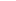 领队指导教师指导教师指导教师项目简介：（产品服务定位、项目存续时间、客户情况、员工人数、企业工资总额、创新情况、营业执照、工作业绩相关证明、年检证明等）项目简介：（产品服务定位、项目存续时间、客户情况、员工人数、企业工资总额、创新情况、营业执照、工作业绩相关证明、年检证明等）项目简介：（产品服务定位、项目存续时间、客户情况、员工人数、企业工资总额、创新情况、营业执照、工作业绩相关证明、年检证明等）项目简介：（产品服务定位、项目存续时间、客户情况、员工人数、企业工资总额、创新情况、营业执照、工作业绩相关证明、年检证明等）项目简介：（产品服务定位、项目存续时间、客户情况、员工人数、企业工资总额、创新情况、营业执照、工作业绩相关证明、年检证明等）项目简介：（产品服务定位、项目存续时间、客户情况、员工人数、企业工资总额、创新情况、营业执照、工作业绩相关证明、年检证明等）项目简介：（产品服务定位、项目存续时间、客户情况、员工人数、企业工资总额、创新情况、营业执照、工作业绩相关证明、年检证明等）项目简介：（产品服务定位、项目存续时间、客户情况、员工人数、企业工资总额、创新情况、营业执照、工作业绩相关证明、年检证明等）项目简介：（产品服务定位、项目存续时间、客户情况、员工人数、企业工资总额、创新情况、营业执照、工作业绩相关证明、年检证明等）即盈利模式，包括价值地位、目标市场、产品生产、技术使用、服务模式、管理水平、营销策略、工艺流程；产品或服务成熟度、市场认可度、外部投资情况；收入情况、成本结构等。市场份额、营业收入、企业利润、上缴利税；行业影响力；引领产业发展，带动社会就业的数量、质量；参与社会公益活动和社会慈善情况。行业或区域影响力、行业经营发展策略、长期发展能力、服务满意度、技术装备更新、能耗情况、投入产出比、持续盈利能力；存续时间、客户情况、员工人数、企业工资总额、创新情况等。项目名称项目名称项目组成员情况项目组成员情况项目组成员情况项目组成员情况项目组成员情况项目组成员情况项目组成员情况项目组成员情况项目组成员情况负责人姓名性别年龄专业年级手机邮箱QQ、微信负责人成员成员成员成员成员成员成员领队姓名性别年龄职称职务手机邮箱QQ、微信领队领队指导教师指导教师指导教师项目简介（产品服务定位、员工人数、投入资金总额、营业执照、知识产权证书等）：项目简介（产品服务定位、员工人数、投入资金总额、营业执照、知识产权证书等）：项目简介（产品服务定位、员工人数、投入资金总额、营业执照、知识产权证书等）：项目简介（产品服务定位、员工人数、投入资金总额、营业执照、知识产权证书等）：项目简介（产品服务定位、员工人数、投入资金总额、营业执照、知识产权证书等）：项目简介（产品服务定位、员工人数、投入资金总额、营业执照、知识产权证书等）：项目简介（产品服务定位、员工人数、投入资金总额、营业执照、知识产权证书等）：项目简介（产品服务定位、员工人数、投入资金总额、营业执照、知识产权证书等）：项目简介（产品服务定位、员工人数、投入资金总额、营业执照、知识产权证书等）：创意设计客观规律；创意证据充分，创新研究参与度高（调查、实验、制作、验证等）；逻辑清晰、完整，调研和分析数据充分。突出原始创新和技术突破，获取专利情况（外观、实用新型、发明专利）。商业模式完整性、科学性、可行性；目标市场容量及市场前景；产品优势、技术路线、用户需求及管理；商业机会识别与利用、竞争与合作、技术基础；项目目标市场容量及可扩展性；社会需求持续性等。项目发展战略、社会影响力；引领产业发展，带动社会就业情况；商业计划及人力资源、资金、技术情况等。